Witam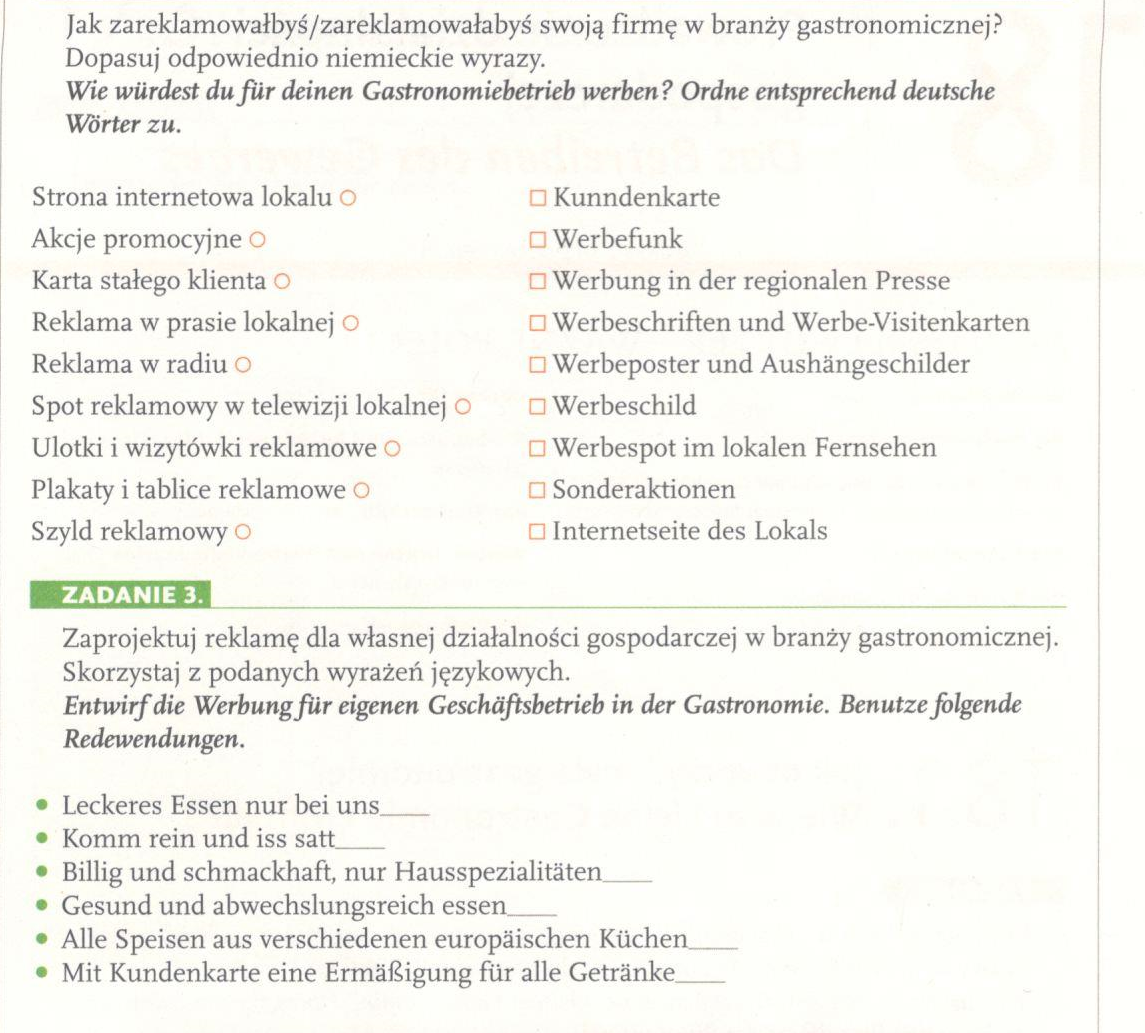 Stwórzcie plakat reklamowy dla własnej restauracji. Korzystajcie z informacji zawartych w ćwiczeniach z poprzednich dwóch tygodni. Na plakacie powinne być zawarte 10 informacje (Name, Öffnungszeit, Ruhetag, Adresse, Besonderheiten, Lage, Atmosphäre, Essen, Preiskategorie, Größe/Ausstattung), które były w dziesięciu kolumnach tabelki z ostatniego tygodnia i wyrażenie językowe pokazane wyżej. Projekt plakatu wyślijcie na mój adres mailowy. Jak wrócimy do szkoły projekty tych plakatów przyniesiecie do szkoły, żebym mogła zawiesić  je w pracowni niemieckiego.